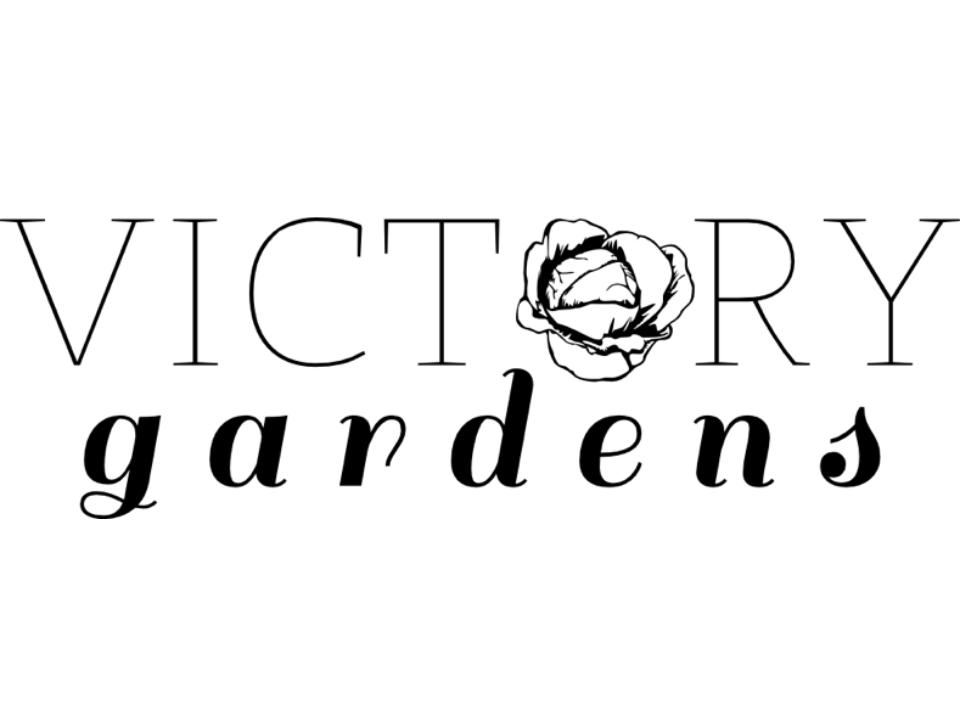 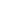 APPLICATION FOR EMPLOYMENTPlease fill out the application in its entirety and attach a resume.Email application/resume to savannahvictorygardens@gmail.comDate: 	_____________ Position you are applying for: _________________________When are you available to work?  ________________________________________Do you have a valid driver's license? ______________________________________Full Name:___________________________________________________________Address:_____________________________________________________________City:______________________________ State:_______ Zip:__________________Phone:____________________ Email: ____________________________________EducationHighest Level of Education:__________________ Date Acquired:______________School:______________________________________________________________Degree/Certifications Earned: ___________________________________________Current/Previous EmploymentCompany:___________________________ Phone:__________________________Address:_____________________________________________________________Job Title:_____________________ Hourly rate/Salary (Start/End)______________Dates Employed From:__________________ To:___________________________What do you know about Victory Gardens?_________________________________ ________________________________________________________________________________________________________________________________________What is the best job you ever had? Why? ______________________________________________________________________________________________________________________________________________________________________________________________________________________________________________Do you have a garden or landscaped area where you live? What do you enjoy most about that space?__________________________________________________________________________________________________________________________________________________________________________________________________________________________________________________________________Please list any relevant experience to the position you are applying for (i.e. gardening, hardscapes, construction, sales, customer service, receptionist, accounts payable/receivable)________________________________________________________________________________________________________________________________________________________________________________________________________________________________________________________________________________________________________________________________________________________________________________________________________________________________________________________________________________________________________________________________________________________________Applicant’s StatementI certify that answers given herein are true and complete to the best of my knowledge. I authorize investigation of all statements contained in this for employment decision. I understand that this application is not intended to be a contract of employment. In the event of employment, I understand that false or misleading information given in my application or interview will result in discharge. I understand that I am required to abide by the rules and regulations of the Company. Signature of Applicant_____________________________  Date _______________